UNIVERSIDADE DO ESTADO DO PARÁ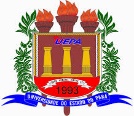  PRÓ-REITORIA DE PESQUISA E PÓS-GRADUAÇÃOCENTRO DE CIÊNCIAS SOCIAIS E EDUCAÇÃO PROGRAMA DE PÓS-GRADUAÇÃO EM ENSINO DE MATEMÁTICAFICHA DE CLASSIFICAÇÃO DE PRODUTOS EDUCACIONAISTítulo: __________________________________________________________________________________________________________________________________________________________CRITÉRIOSNotas possívelNota obtidaPré-requisito: ter URL próprioPré-requisito: estar associado ao trabalho discente (coautoria discente)Não validado01.2. Validado por comitê ad hoc31.3. Validado por órgão de fomento51.4. Validado por banca de dissertação72.1. Sem registro02.2. Com registro em sistema de informação em âmbito nacional ou internacional (ISBN, ISSN, ANCINE, Registro de domínio, Certificado de registro autoral, Registro ou Averbação da Biblioteca Nacional, registro de patentes e marcas submetidos ao INPI)23.1. Quando não utilizado03.2. Com alguma inserção no sistema local, municipal, estadual. Nacional ou internacional44.1. Sem acesso04.2. Acesso via rede fechada14.3. Acesso por portal nacional ou internacional, Youtube, Vimeo e outros com acesso público e gratuito34.4. Acesso pela página do Programa com acesso público e gratuito54.5. Acesso por Repositório institucional – nacional (EduCapes) ou internacional – com acesso público e gratuito   7Pontuação MáximaPontuação MáximaClassificação do Produto EducacionalClassificação do Produto EducacionalClassificação:   Edu1nota 19 a 20nota 19 a 20Edu2nota 13 a 18nota 13 a 18Edu3nota 09 a 12nota 09 a 12Edu4nota 05 a 08nota 05 a 08Edu5nota 01 a 04nota 01 a 04